 Village of Wellsville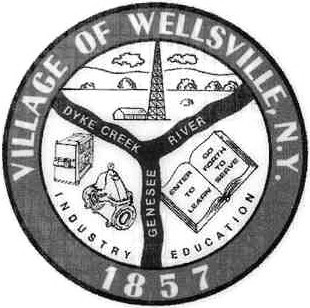 Office of the Clerk23 North Main Street * Wellsville, New York 14895Phone: (585) 596-1754 * FAX: (585) 593-7260711(TDD)VILLAGE BOARD MEETING AGENDA9-12-2022Pledge to the FlagAccept the minutes for the Regular Meeting held on August 22, 2022.VISITORS:MAYOR’S BUSINESS:Request acceptance and approval of a Peddling and Soliciting Application from Wellsville Head Start for performing door-to-door recruitment in the Village of Wellsville to inform families on the educational and family services Head Start provides.Request acceptance and approval of an Application for a Special Event Permit from the Wellsville Area Chamber of Commerce for a Wellsville Brew Fest to be held on Saturday, October 1, 2022.  The location is at Island Park, from 1:00 to 5:00 pm.TRUSTEES’ BUSINESS:	PEARSON:Request acceptance and approval of the vouchers as listed in the Abstract of Vouchers dated September 12, 2022.MONROE:Nothing to discussROESKE:Nothing to discussFAHSRequest acceptance and approval of an Application for a Special Event Permit from the Dyke Street Engine Company for a Pulled Pork Dinner to be held on Saturday, October 8, 2022.  The location is at the fire department, 89 Hanover Street, from 3:00 to 6:00 pm.Request acceptance and approval of an Application for a Special Event Permit from the Dyke Street Engine Company for their 7th Annual Holiday Extravaganza.  This fundraiser will be held at the Wellsville Fire Department Headquarters, 40 S. Main Street, from 10:00 am to 4:00 pm.POLICE DEPT:Nothing to discussFIRE DEPT:Nothing to discussDPW:Nothing to discussCODE ENFORCEMENT:Nothing to discussATTORNEY:Nothing to discussTREASURER:Nothing to discuss